									             	Vítá Vás„MŠ Diakonie ČCE Cheb“                                                                                                                                                   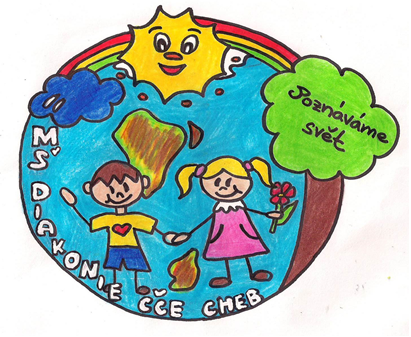 		         Mateřská škola Diakonie ČCE Cheb 		 26. dubna 2715/7 Cheb, 35002					                 www.cheb.diakonie.cz                     reditelka@mscheb.cz  Jaké máme třídy?									    		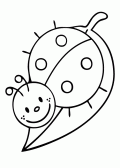  Třída BERUŠEK                       Tel: 733 676 208  Třída MOTÝLKŮ                   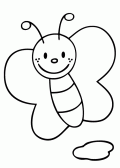 		Tel: 603 167 541Kdy mohu přicházet do školky?            6:30 - 8:30Nebo jinak, ale po domluvě s paní učitelkou, protože pozdní příchodyruší naše hraní a učení.Pro rodičeRodiče jsou povinni dodržovat školní řád a řád školní Jídelny, s kterými se seznámí na schůzce rodičů v září.Je také uveřejněn na www.cheb.diakonie.cz Informacenebo administrativní úkony (různá potvrzení, rozhodnutío přijetí do MŠ apod.) vám poskytneme po osobní telefonické domluvě.p. ředitelka Bc. Iva Koubová: +420 737 207 495vedoucí školní jídelny Eliška Zimmelová: 354 424 782Vzory potřebných dokladů pro vyřízení žádostí k nahlédnutí na úřední desce u ředitelny MŠ. Kdo se o mě postará?paní ředitelka:         Bc. Iva Koubová paní učitelky:           Alena Šnáblová, Vlasta Kuklová, Bc. Iva Koubovápaní asistentky:    Hana Martínková, Lucie Bubeníčková          
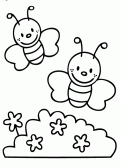 O čistotu a pořádek se stará paní školníková                    Ilona Cábová Obědy nám vydává:                     Miroslava Neumannová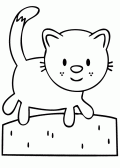 Kdo nám vaří: MŠ Zlaťáček ChebVedoucí školní jídelny: Eliška ZimmelováCo budu ve školce potřebovat?bačkory (nikoli pantofle, tenisky či cvičky)pyžamověci na převlečení na zahradu věci na převlečení do třídynáhradní spodní prádlo, triko, ponožky, punčochyplastový hrneček podepsanýpapírové kapesníky (v krabičce, i 3 balení klasik)tyčinkové lepidlo velké (KORES)1 balení vlhčených ubrouskůVšechny moje věci musí být označené tak, abych je poznal já i paní učitelka.Kolik rodiče zaplatí?V září, po schválení na schůzce rodičů, budeme vybírat příspěvek, který použijeme na nákup hraček, knih pro předškoláky, výtvarného materiálu, sladkostí na MDD a vánoční dárečky do tříd v MŠ.StravnéCelodenní stravné 41,-KčNa úhradu stravného je třeba dát souhlas s inkasem s limitem min. 1200,-Kč Je třeba zadat přidělený variabilní symbol při první záloze!Úhrada za předškolní vzdělávanína úhradu školného je třeba si zřídit trvalý příkazna 1000,-Kč měsíčněi v době prázdninového provozu se úplata se hradíSplatnost je nejpozději do 15. dne v měsíci. Děti, které nemají uhrazené poplatky včas, mohou být z docházky dočasně vyloučeny.Variabilní symbol a číslo účtu na zřízení trvalého příkazu rodiče obdrží na informativní schůzce, jejíž termín bude uveden na webových stránkách MŠ.Kdy budu jíst?        8:30 – 9:00 svačina                           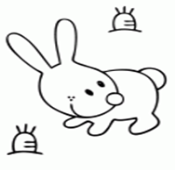          11:30 – 12:15 oběd       14:00 – 14:30 svačina Chcete-li svým dětem zajistit klidné jídlo, nepřivádějtea neodvádějte je během této doby. Pokud chcete své dítě omluvit a odhlásit mu jídlo, musíte tak učinit nejpozději, den předem do 12:30 hodin. Pokud dítě onemocní, máte možnost si oběd vyzvednout (pouze první den nemoci) od 12:15-12:30 hod. Na jídlo si přineste vlastní nádoby.Kdy mohu jít domů?               po obědě 12:00  –  12:30	     po svačině 14:30 – 16:30 PROVOZ MŠ JE DO 16:30